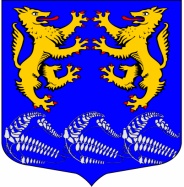 ГЛАВА МУНИЦИПАЛЬНОГО ОБРАЗОВАНИЯ «ЛЕСКОЛОВСКОЕ СЕЛЬСКОЕ ПОСЕЛЕНИЕ»ВСЕВОЛОЖСКОГО МУНИЦИПАЛЬНОГО РАЙОНАЛЕНИНГРАДСКОЙ ОБЛАСТИР А С П О Р Я Ж Е Н И Е01.11.2019 г.Дер. Верхние Осельки                                                                                  № 2-оснО назначении очередного заседаниясовета депутатов МО «Лесколовское сельское поселение» Всеволожскогомуниципального района Ленинградскойобласти                  В соответствии с Уставом МО «Лесколовское сельское поселение»,  руководствуясь Регламентом совета депутатов:1.Назначить и провести очередное заседание совета депутатов МО «Лесколовское сельское поселение» с прилагаемым проектом повестки дня (Приложение №1).-Дата и время начала заседания: 13 ноября  2019 года в 16-00 час. 00 мин.-Место проведения: Ленинградская обл., Всеволожский р-н, дер. Лесколово ул. Красноборская, д.4, Лесколовский ДК.2.Депутату Кривенко В.И. в соответствии с Регламентом обеспечить:- информирование депутатов совета депутатов МО «Лесколовское сельское поселение»;- обеспечить вручение и рассылку по электронной почте депутатам проекта повестки дня, а также проектов решений совета депутатов;-по итогам проведенного очередного заседания обеспечить подготовку по решению совета депутатов и доставку их должностным лицам и исполнителям.3. Контроль исполнения настоящего распоряжения оставляю за собой.Глава муниципального образования                                                              А.Л. МихеевПриложение №1К  Распоряжению главы МО«Лесколовское сельское поселение»от 01.11.2019 №2-осн   ПРОЕКТ                                                               Повестка дня очередного заседания совета депутатов муниципального образования «Лесколовское сельское поселение Всеволожского муниципального района Ленинградской области    1.О назначении главы администрации муниципального образования  «Лесколовское сельское поселение» Всеволожского муниципального района Ленинградской области  Докладчик: МихеевА.Л.2. О внесении изменений в решение совета депутатов от 24.12.2018 № 44                                                                                                «О бюджете муниципального образования «Лесколовское сельское поселение» Всеволожского муниципального района Ленинградской области на 2019год и на плановый период 2020 и 2021 годов»Докладчик: Лахно Н.В.3.О передаче полномочий администрации МО  «Всеволожский муниципальный район» по реализации прав граждан для участия в федеральных и региональных целевых программах на получение субсидий для приобретения (строительства) жилья на 2020 год. Докладчик: Лахно Н.В.4.О передаче полномочий по формированию и исполнению бюджета МО «Лесколовское сельское поселение» на 2020 годДокладчик: Лахно Н.В.5. О передаче части полномочий контрольно -  счетному органу МО «Всеволожский муниципальный район» на 2020 годДокладчик: Лахно Н.В.6. О передаче полномочий муниципального образования «Лесколовское сельское поселение»   муниципальному образованию «Всеволожский муниципальный район» Ленинградской области по организации библиотечного обслуживания населения,  комплектованию и обеспечению сохранности библиотечных фондов  на 2020 годДокладчик: Лахно Н.В.7. Об утверждении председателя постоянной депутатской комиссии «По бюджету, предпринимательству, налогам, инвестициям, экономическому развитию, территориальному планированию, использованию земель и экологии» Докладчик: Михеев А.Л.8. Об утверждении председателя постоянной депутатской комиссии «По   законности, правопорядку, общественной безопасности и гласности и вопросам местного самоуправления»Докладчик: Михеев А.Л.9.Об утверждении председателя постоянной депутатской комиссии «По промышленности, строительству, собственности, транспорту, связи, сельскому хозяйству и жилищно- коммунальному хозяйству»Докладчик: Михеев А.Л.10. Об утверждении председателя постоянной депутатской комиссии «По  социальным вопросам,  молодежной политике, культуре и спорту» Докладчик: Михеев А.Л.